05/05/2022 14:19BionexoResultado da Tomada de PreçosNº20222401A016HMIO Instituto de Gestão e Humanização – IGH, entidade de direito privado e sem fins lucrativos,classificado como Organização Social, vem tornar público a realização do Processo Seletivo deCompras, com a finalidade de adquirir bens, materiais e/ou medicamentos para o HMI - HospitalEstadual Materno-Infantil Dr. Jurandir do Nascimento, com endereço à Av. Perimetral, s/n,Quadra. 37, Lote 14, Setor Coimbra, Goiânia/GO, CEP: 74.530-020.Objeto: Acessórios de Equipamentos MédicoBionexo do Brasil LtdaRelatório emitido em 05/05/2022 14:19Tipo de Compra: Cotação via Bionexo/E-mailGoiânia: 05 de Maio de 2022CompradorIGH - Hospital Materno Infantil (11.858.570/0002-14)AV. PERIMETRAL, ESQUINA C/ RUA R7, SN - SETOR COIMBRA - GOIÂNIA, GO CEP: 74.530-020Relação de Itens (Confirmação)Pedido de Cotação : 203374160COTAÇÃO Nº 14204 - ACESSÓRIO DE EQUIPAMENTO MÉDICO - HMI JAN/2022Frete PróprioObservações: *PAGAMENTO: Somente a prazo e por meio de depósito em conta PJ do fornecedor. *FRETE: Só serão aceitas propostas com frete CIF epara entrega no endereço: RUA R7 C/ AV PERIMETRAL, SETOR COIMBRA, Goiânia/GO CEP: 74.530-020, dia e horário especificado. *CERTIDÕES: AsCertidões Municipal, Estadual de Goiás, Federal, FGTS e Trabalhista devem estar regulares desde a data da emissão da proposta até a data dopagamento. *REGULAMENTO: O processo de compras obedecerá ao Regulamento de Compras do IGH, prevalecendo este em relação a estes termosem caso de divergência.Tipo de Cotação: Cotação NormalFornecedor : Todos os FornecedoresData de Confirmação : TodasFaturamentoMínimoValidade daPropostaCondições dePagamentoFornecedorPrazo de EntregaFrete ObservaçõesHospcom Equipamentos HospitalaresLtda - EPPGOIÂNIA - GO120 dias apósconfirmação1R$ 450,000028/02/202230 ddlCIFnullWeverton Luiz Coelho - 6198138-5132andressa.moraes@hospcom.netMais informaçõesProgramaçãode EntregaPreçoUnitário FábricaPreçoValorTotalProdutoCódigoFabricante Embalagem Fornecedor Comentário JustificativaRent(%) QuantidadeUsuárioBASECARREGADORAPM-60MINDRAY (115-05759-00) -MINDRAY -MINDRAYDioneiCajueiro DaSilvaBASEHospcomEquipamentosHospitalaresLtda - EPPCARREGADORAP/ OXIMETRODE PULSOR$R$R$156565-CAIXAnull-2 Unidade527,0000 0,00001.054,0000011/04/202210:58TotalParcial:R$22.0.01.054,0000Total de Itens da Cotação: 1Total de Itens Impressos: 1TotalGeral:R$1.054,0000Clique aqui para geração de relatório completo com quebra de páginahttps://bionexo.bionexo.com/jsp/RelatPDC/relat_adjudica.jsp1/1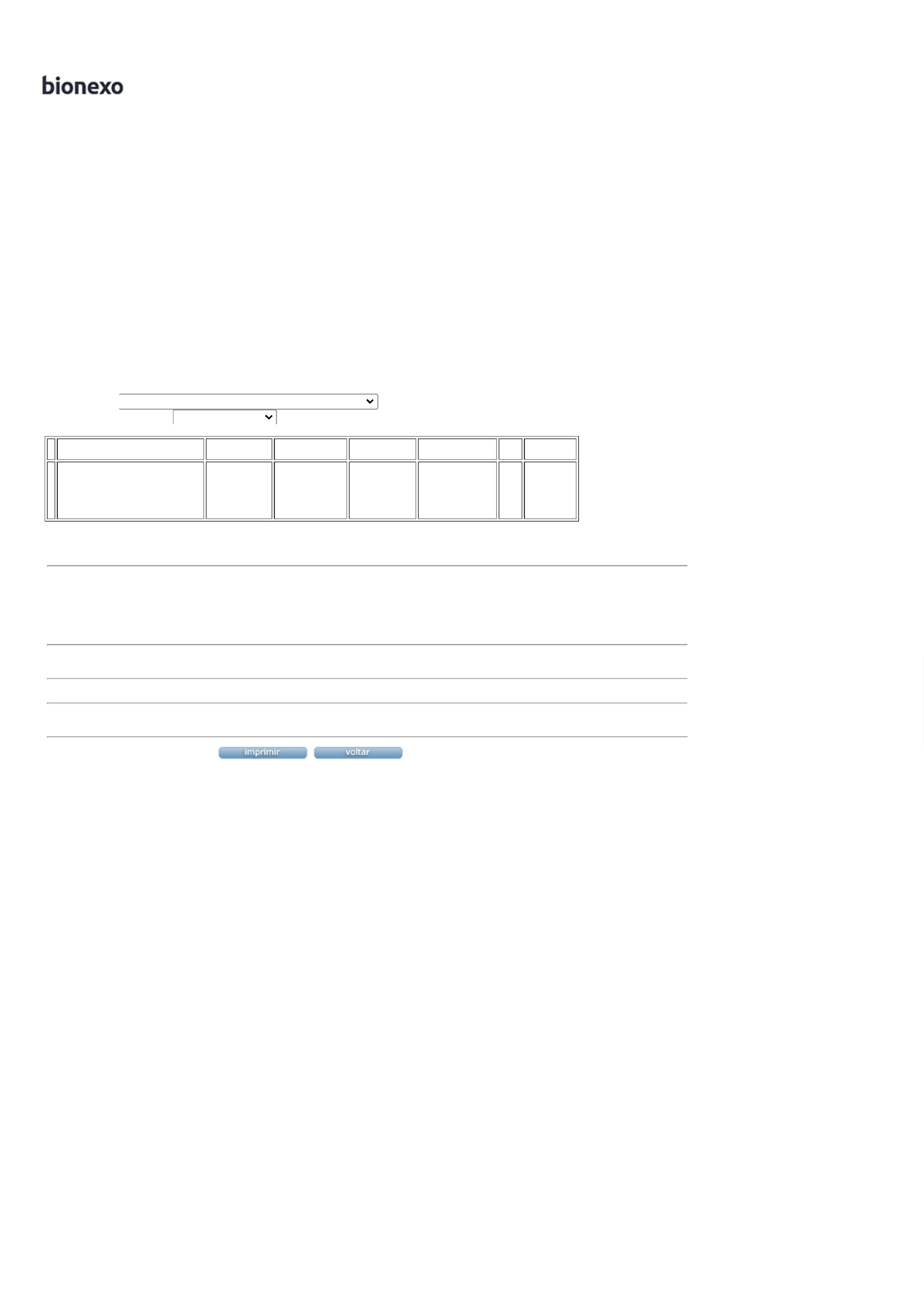 